CURRICULUM VITAE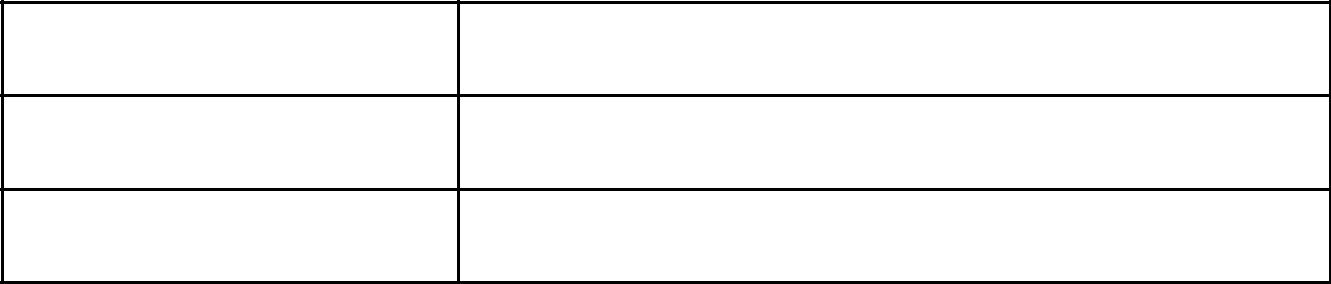 Nationality:	IndianEmail	kasifkhiljy@gmail.com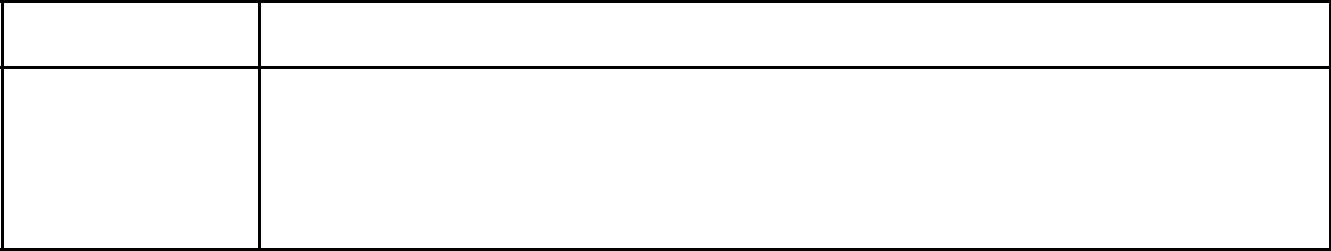 Declaration:I hereby state that the information and particulars given above are true to the best of my knowledge and I shall produce documentary proof whenever required.MohdMohd.331358@2freemail.com Objective:To acquire the complete knowledge of work which I willTo acquire the complete knowledge of work which I willTo acquire the complete knowledge of work which I willTo acquire the complete knowledge of work which I willTo acquire the complete knowledge of work which I willbe in to and try to learn every aspect of work andbe in to and try to learn every aspect of work andbe in to and try to learn every aspect of work andbe in to and try to learn every aspect of work andbe in to and try to learn every aspect of work andimprove my skills. Interested in working and growingimprove my skills. Interested in working and growingimprove my skills. Interested in working and growingimprove my skills. Interested in working and growingimprove my skills. Interested in working and growingorganization providing me the right opportunity andorganization providing me the right opportunity andorganization providing me the right opportunity andorganization providing me the right opportunity andorganization providing me the right opportunity andright environment to research.right environment to research.right environment to research.right environment to research.Key Skills:∙Hard workingHard workingHard working∙Positively adaptive to unfamiliar environmental andPositively adaptive to unfamiliar environmental andPositively adaptive to unfamiliar environmental andPositively adaptive to unfamiliar environmental andtechnologytechnology∙Work effectively and efficiently as a part of a team orWork effectively and efficiently as a part of a team orWork effectively and efficiently as a part of a team orWork effectively and efficiently as a part of a team orindependentlyindependentlyindependentlyAcademicClassClassUniversity / BoardUniversity / BoardPassing YearQualificationQualification10th10thPunjab School EducationPunjab School Education2004BoardBoard12th12thPunjab School EducationPunjab School Education2006BoardBoardDCADCAIICIIICI2007(Diploma in(Diploma inComputerComputerAplication)Aplication)Bachelor ofBachelor ofPunjabi UniversityPunjabi University2009ArtsArtsPatialaPatialaMaster ofMaulana Azad National2013ArtsUrdu UniversityTechnical Qualification:Technical Qualification:1)ADVANCED DIPLOMA IN COMPUTERHARDWARE(COVERED COMPUTER ASSEMBLING,REPAIRING, UPGRADING AND MAINTENANCE)FROM IICI LTD.(COVERED THE TOPICS WINDOWS XP, SERVER2003,MS OFFICE, INTERNET)Experience:Experience:1year HadwarePersonal Detail:Name:Name:Father’s name:Father’s name:Mohd.AnwarMohd.AnwarContact No.:Contact No.:Address:Address:D.O.B.:D.O.B.:07-10-198707-10-1987Sex:Sex:MaleMaleLanguage Known:English, Punjabi,Hindi